國立嘉義大學辦理學生兵役業務作業規範民國91年2月19日訂定民國104年10月20日修定依據國立嘉義大學(以下簡稱本校)依據教育部頒定要點，訂定國立嘉義大學辦理學生兵役業務作業規範(以下簡稱本作業規範)。一、103年2月21日臺教學（六）字第1030019022B號令頒「高級中等以上學校學生申請緩徵作業要點」。二、103年2月24日臺教學（六）字第1030017601B號令頒「專科以上學校學生申請儘後召集作業要點」。貳、目的以完整、迅速、正確之程序，辦理在學學生兵役緩徵及儘後召集，以利兵役業務之推展與執行，落實兵役制度公平性，使學生於就學期間免除兵役義務安心就學。參、範圍具本校學籍之役畢及未役之男學生。肆、各項兵役作業流程	就各項兵役作業流程，於規定期限內，函報戶籍地直轄市、縣（市）政府及後備指揮部辦理。一、學生兵役「在學緩徵及儘後召集」作業流程(如附圖1)(一)新生、復學、轉學生、碩士班於註冊後兩週內繳交學生兵役資料表(如附件1)。(二)至校務行政系統擷取該年度完成註冊復學、轉學、新生、碩士班名單。(三)將學生兵役資料表資料建置於兵役系統資料庫。(四)造冊1.在學緩徵：依該學年陳報年次、戶籍地直轄市、縣（市）政府造冊(如附件2)。2.儘後召集：依戶籍所在後備指揮部造冊(如附件3)。(五)發文1.在學緩徵：於註冊截止之日起一個月內行文至直轄市、縣（市）政府核定。2.儘後召集：於正式上課日起二個月內行文至直轄市、縣（市）後備指揮部核定。(六)資料登錄1.發文:將發文日期與文號登錄於校務行政系統。2.在學緩徵：於校務行政系統登錄各縣市核定文號。3.儘後召集：於校務行政系統登錄後備指揮部核定文號。二、學生兵役「緩徵及儘後召集延長修業年限」作業流程(如附圖2)(一)延畢生於註冊後兩週內繳交學生兵役資料表。(二)至校務行政系統擷取該年度延修生完成註冊名冊。(三)將學生兵役資料表資料建置於兵役系統資料庫。(四)造冊1.緩徵延長修業年限：依戶籍地直轄市、縣（市）政府造冊(如附件4)。2.儘後召集延長修業年限：依戶籍所在後備指揮部造冊(如附件5)。(五)發文1.緩徵延長修業年限：於次學期註冊截止之日起一個月內行文至直轄市、縣（市）政府核定。2.儘後召集延長修業年限：於當年十月二十日前行文至直轄市、縣（市）後備指揮部核(六)資料登錄1.發文:將發文日期與文號登錄於校務行政系統。2.緩徵延長修業年限：於校務行政系統登錄各縣市核定文號。3.儘後召集延長修業年限：於校務行政系統登錄後備指揮部核定文號。三、學生兵役「緩徵及儘後召集原因消滅」作業流程(如附圖3)(一)至校務行政系統擷取休、退學、中途離校名單。(二)將學生兵役資料表資料建置於兵役系統資料庫。(三)造冊1.緩徵原因消滅：依戶籍地直轄市、縣（市）政府造冊(如附件6)。2.儘後召集原因消滅：依戶籍所在後備指揮部造冊(如附件7)。(四)發文1.緩徵原因消滅：於學生離校之日起三十日內行文至直轄市、縣（市）政府核定。2.儘後召集原因消滅：於學生離校之日起三十日內行文至直轄市、縣（市）後備指揮部核定。(五)資料登錄1.發文:將發文日期與文號登錄於校務行政系統。2.在學緩徵：各縣市核定文號登錄於校務行政系統。3.儘後召集：後備指揮部核定文號登錄於校務行政系統。四、學生收受徵集令時作業流程申請緩徵學生名冊未送達直轄市、縣（市）政府前，學生收受徵集令時，得由學校出具暫緩徵集用證明書(如附件8)，交由學生本人、戶長或其家屬持向戶籍地鄉（鎮、市、區）公所，轉報直轄市、縣（市）政府申請緩徵。伍、兵役資料查詢系統役男緩徵、儘後召集辦理情形與到期日可至嘉義大學首頁->E化校園->校務行政系統->個人資料維護-> 查看個人兵役狀況。陸、本作業規範經學生事務處軍訓組訂定，簽請學生事務長核可後實施。柒、附件一、學生兵役資料表二、在學緩徵申請名冊三、儘後召集申請名冊四、緩徵延長修業名冊五、儘後召集延長修業名冊六、緩徵原因消滅名冊七、儘後召集原因消滅名冊八、暫緩徵集用證明書                                                                                                   附件1　　                                                                                           附件2國立嘉義大學○學年度第○學期申請緩徵學生名冊                                                                                             製表日期: ○/○/○備註一、「系科年級」欄位，系科請填註完整全名，以利役男抽籤作業。                           承辦人: OOO    二、「預定畢業日期」欄位，請填註預定畢業之年6月30日，以利役男體檢時程等              電話:05-2717311        徵兵處理作業附件3國立嘉義大學○學年度第○學期儘後召集申請學生名冊製表日期: ○/○/○承辦人: OOO                                                   後備指揮部:電話:05-2717311                                                                                               附件4國立嘉義大學○學年度第○學期延長修業年限學生名冊                                                                                             製表日期: ○/○/○備註一、「系科年級」欄位，系科請填註完整全名，以利役男抽籤作業。                     承辦人: OOO    二、「預定畢業日期」欄位，請填註預定畢業之年6月30日，以利役男體檢時程等        電話:05-2717311        徵兵處理作業　                                                                                   附件5國立嘉義大學○學年度第○學期儘後召集延長修業年限學生名冊製表日期: ○/○/○承辦人: OOO                                                   後備指揮部:電話:05-2717311                                                                            附件6國立嘉義大學○學年度第○學期離校學生緩徵原因消滅名冊                                                                                            製表日期: ○/○/○                                                                            承辦人: OOO                                                                                                                                              電話:05-2717311                                                                             附件7國立嘉義大學○學年度第○學期儘後召集原因消滅學生名冊製表日期: ○/○/○承辦人:OOO                                               後備指揮部:電話:05-2717311                                                          附件8國立嘉義大學學生申請暫緩徵集用證明書查上述學生在學情形符合緩徵條件，特先出具此證明書，如有虛偽情事，願負妨害兵役治罪條例之責。（單位核章）中華民國   年   月   日國立嘉義大學     學年度學生兵役資料表               填表日期:     年    月    日國立嘉義大學     學年度學生兵役資料表               填表日期:     年    月    日國立嘉義大學     學年度學生兵役資料表               填表日期:     年    月    日國立嘉義大學     學年度學生兵役資料表               填表日期:     年    月    日國立嘉義大學     學年度學生兵役資料表               填表日期:     年    月    日國立嘉義大學     學年度學生兵役資料表               填表日期:     年    月    日國立嘉義大學     學年度學生兵役資料表               填表日期:     年    月    日國立嘉義大學     學年度學生兵役資料表               填表日期:     年    月    日國立嘉義大學     學年度學生兵役資料表               填表日期:     年    月    日國立嘉義大學     學年度學生兵役資料表               填表日期:     年    月    日國立嘉義大學     學年度學生兵役資料表               填表日期:     年    月    日國立嘉義大學     學年度學生兵役資料表               填表日期:     年    月    日國立嘉義大學     學年度學生兵役資料表               填表日期:     年    月    日系所年級學號姓名出生年月日身分證字號戶籍地(請填至鄰)         縣市         鄉鎮市區        里村      鄰         縣市         鄉鎮市區        里村      鄰         縣市         鄉鎮市區        里村      鄰         縣市         鄉鎮市區        里村      鄰         縣市         鄉鎮市區        里村      鄰         縣市         鄉鎮市區        里村      鄰         縣市         鄉鎮市區        里村      鄰         縣市         鄉鎮市區        里村      鄰住家電話手機兵役狀況(請打Ⅴ)□未服役□已退伍□免役□國民兵□補充兵□已服替代役系所班別□博士班□碩士班□大學部入學身分入學身分入學身分□新生□轉學生□復學生□延畢生□新生□轉學生□復學生□延畢生原畢(肄)業學校科系學校：              科系：□畢業□肄業（僅限已服役者填寫）學校：              科系：□畢業□肄業（僅限已服役者填寫）學校：              科系：□畢業□肄業（僅限已服役者填寫）兵役狀況(請打Ⅴ)□未服役□已退伍□免役□國民兵□補充兵□已服替代役系所班別□博士班□碩士班□大學部入學身分入學身分入學身分□新生□轉學生□復學生□延畢生□新生□轉學生□復學生□延畢生預計畢業年月民國           年         月民國           年         月民國           年         月(身分證影印本正面)(身分證影印本正面)(身分證影印本正面)(身分證影印本正面)(身分證影印本正面)(身分證影印本正面)(身分證影印本正面)(身分證影印本正面)(身分證影印本反面)(身分證影印本反面)(身分證影印本反面)(身分證影印本反面)(身分證影印本反面)1、新生、轉學生、復學生之男生均須繳交「學生兵役資料表」，請以正楷詳實填寫，切勿潦草，以憑辦理緩徵或儘後召集。2、身分證正反面影本（限新樣式）務必清晰，黏貼於上面方格內(影印模糊者退件)，其他證明文件請裝訂於本表背面。3、未服兵役之新生、轉學生、復學生均須辦理緩徵，請於開學日起二週內送交兵役承辦人申辦。4、已服常備兵、補充兵之新生、轉學生及復學生辦理儘後召集，須檢附退伍令或補充兵證明影本，於開學日起二週內辦理。5、國民兵、免役或已服替代役者，亦請填寫本表貼妥身分證影本，並將證明文件影本裝訂於背面送交兵役承辦人。6、二段軍事訓練申請時間為每年11月15日前，欲申請大一升大二暑假受訓，請於時限內向戶籍所在地區公所申請。7、本校兵役承辦人聯絡電話      日間部：學務處OOO教官 (05)271-7311        進修推廣部：  OOO  (05)273-2403。1、新生、轉學生、復學生之男生均須繳交「學生兵役資料表」，請以正楷詳實填寫，切勿潦草，以憑辦理緩徵或儘後召集。2、身分證正反面影本（限新樣式）務必清晰，黏貼於上面方格內(影印模糊者退件)，其他證明文件請裝訂於本表背面。3、未服兵役之新生、轉學生、復學生均須辦理緩徵，請於開學日起二週內送交兵役承辦人申辦。4、已服常備兵、補充兵之新生、轉學生及復學生辦理儘後召集，須檢附退伍令或補充兵證明影本，於開學日起二週內辦理。5、國民兵、免役或已服替代役者，亦請填寫本表貼妥身分證影本，並將證明文件影本裝訂於背面送交兵役承辦人。6、二段軍事訓練申請時間為每年11月15日前，欲申請大一升大二暑假受訓，請於時限內向戶籍所在地區公所申請。7、本校兵役承辦人聯絡電話      日間部：學務處OOO教官 (05)271-7311        進修推廣部：  OOO  (05)273-2403。1、新生、轉學生、復學生之男生均須繳交「學生兵役資料表」，請以正楷詳實填寫，切勿潦草，以憑辦理緩徵或儘後召集。2、身分證正反面影本（限新樣式）務必清晰，黏貼於上面方格內(影印模糊者退件)，其他證明文件請裝訂於本表背面。3、未服兵役之新生、轉學生、復學生均須辦理緩徵，請於開學日起二週內送交兵役承辦人申辦。4、已服常備兵、補充兵之新生、轉學生及復學生辦理儘後召集，須檢附退伍令或補充兵證明影本，於開學日起二週內辦理。5、國民兵、免役或已服替代役者，亦請填寫本表貼妥身分證影本，並將證明文件影本裝訂於背面送交兵役承辦人。6、二段軍事訓練申請時間為每年11月15日前，欲申請大一升大二暑假受訓，請於時限內向戶籍所在地區公所申請。7、本校兵役承辦人聯絡電話      日間部：學務處OOO教官 (05)271-7311        進修推廣部：  OOO  (05)273-2403。1、新生、轉學生、復學生之男生均須繳交「學生兵役資料表」，請以正楷詳實填寫，切勿潦草，以憑辦理緩徵或儘後召集。2、身分證正反面影本（限新樣式）務必清晰，黏貼於上面方格內(影印模糊者退件)，其他證明文件請裝訂於本表背面。3、未服兵役之新生、轉學生、復學生均須辦理緩徵，請於開學日起二週內送交兵役承辦人申辦。4、已服常備兵、補充兵之新生、轉學生及復學生辦理儘後召集，須檢附退伍令或補充兵證明影本，於開學日起二週內辦理。5、國民兵、免役或已服替代役者，亦請填寫本表貼妥身分證影本，並將證明文件影本裝訂於背面送交兵役承辦人。6、二段軍事訓練申請時間為每年11月15日前，欲申請大一升大二暑假受訓，請於時限內向戶籍所在地區公所申請。7、本校兵役承辦人聯絡電話      日間部：學務處OOO教官 (05)271-7311        進修推廣部：  OOO  (05)273-2403。1、新生、轉學生、復學生之男生均須繳交「學生兵役資料表」，請以正楷詳實填寫，切勿潦草，以憑辦理緩徵或儘後召集。2、身分證正反面影本（限新樣式）務必清晰，黏貼於上面方格內(影印模糊者退件)，其他證明文件請裝訂於本表背面。3、未服兵役之新生、轉學生、復學生均須辦理緩徵，請於開學日起二週內送交兵役承辦人申辦。4、已服常備兵、補充兵之新生、轉學生及復學生辦理儘後召集，須檢附退伍令或補充兵證明影本，於開學日起二週內辦理。5、國民兵、免役或已服替代役者，亦請填寫本表貼妥身分證影本，並將證明文件影本裝訂於背面送交兵役承辦人。6、二段軍事訓練申請時間為每年11月15日前，欲申請大一升大二暑假受訓，請於時限內向戶籍所在地區公所申請。7、本校兵役承辦人聯絡電話      日間部：學務處OOO教官 (05)271-7311        進修推廣部：  OOO  (05)273-2403。1、新生、轉學生、復學生之男生均須繳交「學生兵役資料表」，請以正楷詳實填寫，切勿潦草，以憑辦理緩徵或儘後召集。2、身分證正反面影本（限新樣式）務必清晰，黏貼於上面方格內(影印模糊者退件)，其他證明文件請裝訂於本表背面。3、未服兵役之新生、轉學生、復學生均須辦理緩徵，請於開學日起二週內送交兵役承辦人申辦。4、已服常備兵、補充兵之新生、轉學生及復學生辦理儘後召集，須檢附退伍令或補充兵證明影本，於開學日起二週內辦理。5、國民兵、免役或已服替代役者，亦請填寫本表貼妥身分證影本，並將證明文件影本裝訂於背面送交兵役承辦人。6、二段軍事訓練申請時間為每年11月15日前，欲申請大一升大二暑假受訓，請於時限內向戶籍所在地區公所申請。7、本校兵役承辦人聯絡電話      日間部：學務處OOO教官 (05)271-7311        進修推廣部：  OOO  (05)273-2403。1、新生、轉學生、復學生之男生均須繳交「學生兵役資料表」，請以正楷詳實填寫，切勿潦草，以憑辦理緩徵或儘後召集。2、身分證正反面影本（限新樣式）務必清晰，黏貼於上面方格內(影印模糊者退件)，其他證明文件請裝訂於本表背面。3、未服兵役之新生、轉學生、復學生均須辦理緩徵，請於開學日起二週內送交兵役承辦人申辦。4、已服常備兵、補充兵之新生、轉學生及復學生辦理儘後召集，須檢附退伍令或補充兵證明影本，於開學日起二週內辦理。5、國民兵、免役或已服替代役者，亦請填寫本表貼妥身分證影本，並將證明文件影本裝訂於背面送交兵役承辦人。6、二段軍事訓練申請時間為每年11月15日前，欲申請大一升大二暑假受訓，請於時限內向戶籍所在地區公所申請。7、本校兵役承辦人聯絡電話      日間部：學務處OOO教官 (05)271-7311        進修推廣部：  OOO  (05)273-2403。1、新生、轉學生、復學生之男生均須繳交「學生兵役資料表」，請以正楷詳實填寫，切勿潦草，以憑辦理緩徵或儘後召集。2、身分證正反面影本（限新樣式）務必清晰，黏貼於上面方格內(影印模糊者退件)，其他證明文件請裝訂於本表背面。3、未服兵役之新生、轉學生、復學生均須辦理緩徵，請於開學日起二週內送交兵役承辦人申辦。4、已服常備兵、補充兵之新生、轉學生及復學生辦理儘後召集，須檢附退伍令或補充兵證明影本，於開學日起二週內辦理。5、國民兵、免役或已服替代役者，亦請填寫本表貼妥身分證影本，並將證明文件影本裝訂於背面送交兵役承辦人。6、二段軍事訓練申請時間為每年11月15日前，欲申請大一升大二暑假受訓，請於時限內向戶籍所在地區公所申請。7、本校兵役承辦人聯絡電話      日間部：學務處OOO教官 (05)271-7311        進修推廣部：  OOO  (05)273-2403。1、新生、轉學生、復學生之男生均須繳交「學生兵役資料表」，請以正楷詳實填寫，切勿潦草，以憑辦理緩徵或儘後召集。2、身分證正反面影本（限新樣式）務必清晰，黏貼於上面方格內(影印模糊者退件)，其他證明文件請裝訂於本表背面。3、未服兵役之新生、轉學生、復學生均須辦理緩徵，請於開學日起二週內送交兵役承辦人申辦。4、已服常備兵、補充兵之新生、轉學生及復學生辦理儘後召集，須檢附退伍令或補充兵證明影本，於開學日起二週內辦理。5、國民兵、免役或已服替代役者，亦請填寫本表貼妥身分證影本，並將證明文件影本裝訂於背面送交兵役承辦人。6、二段軍事訓練申請時間為每年11月15日前，欲申請大一升大二暑假受訓，請於時限內向戶籍所在地區公所申請。7、本校兵役承辦人聯絡電話      日間部：學務處OOO教官 (05)271-7311        進修推廣部：  OOO  (05)273-2403。1、新生、轉學生、復學生之男生均須繳交「學生兵役資料表」，請以正楷詳實填寫，切勿潦草，以憑辦理緩徵或儘後召集。2、身分證正反面影本（限新樣式）務必清晰，黏貼於上面方格內(影印模糊者退件)，其他證明文件請裝訂於本表背面。3、未服兵役之新生、轉學生、復學生均須辦理緩徵，請於開學日起二週內送交兵役承辦人申辦。4、已服常備兵、補充兵之新生、轉學生及復學生辦理儘後召集，須檢附退伍令或補充兵證明影本，於開學日起二週內辦理。5、國民兵、免役或已服替代役者，亦請填寫本表貼妥身分證影本，並將證明文件影本裝訂於背面送交兵役承辦人。6、二段軍事訓練申請時間為每年11月15日前，欲申請大一升大二暑假受訓，請於時限內向戶籍所在地區公所申請。7、本校兵役承辦人聯絡電話      日間部：學務處OOO教官 (05)271-7311        進修推廣部：  OOO  (05)273-2403。1、新生、轉學生、復學生之男生均須繳交「學生兵役資料表」，請以正楷詳實填寫，切勿潦草，以憑辦理緩徵或儘後召集。2、身分證正反面影本（限新樣式）務必清晰，黏貼於上面方格內(影印模糊者退件)，其他證明文件請裝訂於本表背面。3、未服兵役之新生、轉學生、復學生均須辦理緩徵，請於開學日起二週內送交兵役承辦人申辦。4、已服常備兵、補充兵之新生、轉學生及復學生辦理儘後召集，須檢附退伍令或補充兵證明影本，於開學日起二週內辦理。5、國民兵、免役或已服替代役者，亦請填寫本表貼妥身分證影本，並將證明文件影本裝訂於背面送交兵役承辦人。6、二段軍事訓練申請時間為每年11月15日前，欲申請大一升大二暑假受訓，請於時限內向戶籍所在地區公所申請。7、本校兵役承辦人聯絡電話      日間部：學務處OOO教官 (05)271-7311        進修推廣部：  OOO  (05)273-2403。1、新生、轉學生、復學生之男生均須繳交「學生兵役資料表」，請以正楷詳實填寫，切勿潦草，以憑辦理緩徵或儘後召集。2、身分證正反面影本（限新樣式）務必清晰，黏貼於上面方格內(影印模糊者退件)，其他證明文件請裝訂於本表背面。3、未服兵役之新生、轉學生、復學生均須辦理緩徵，請於開學日起二週內送交兵役承辦人申辦。4、已服常備兵、補充兵之新生、轉學生及復學生辦理儘後召集，須檢附退伍令或補充兵證明影本，於開學日起二週內辦理。5、國民兵、免役或已服替代役者，亦請填寫本表貼妥身分證影本，並將證明文件影本裝訂於背面送交兵役承辦人。6、二段軍事訓練申請時間為每年11月15日前，欲申請大一升大二暑假受訓，請於時限內向戶籍所在地區公所申請。7、本校兵役承辦人聯絡電話      日間部：學務處OOO教官 (05)271-7311        進修推廣部：  OOO  (05)273-2403。1、新生、轉學生、復學生之男生均須繳交「學生兵役資料表」，請以正楷詳實填寫，切勿潦草，以憑辦理緩徵或儘後召集。2、身分證正反面影本（限新樣式）務必清晰，黏貼於上面方格內(影印模糊者退件)，其他證明文件請裝訂於本表背面。3、未服兵役之新生、轉學生、復學生均須辦理緩徵，請於開學日起二週內送交兵役承辦人申辦。4、已服常備兵、補充兵之新生、轉學生及復學生辦理儘後召集，須檢附退伍令或補充兵證明影本，於開學日起二週內辦理。5、國民兵、免役或已服替代役者，亦請填寫本表貼妥身分證影本，並將證明文件影本裝訂於背面送交兵役承辦人。6、二段軍事訓練申請時間為每年11月15日前，欲申請大一升大二暑假受訓，請於時限內向戶籍所在地區公所申請。7、本校兵役承辦人聯絡電話      日間部：學務處OOO教官 (05)271-7311        進修推廣部：  OOO  (05)273-2403。編號系科年級學號姓名身分證編號出生年月日戶籍所在縣市鄉鎮市區村里學制入學日期預定畢業日期備考OO系一OOOOOOA123456789O/O/OO縣O市O里OO/O/OO/O/O編號系科年級學號姓名身分證編號出生年月日軍種階級戶籍所在縣市鄉鎮市區學制入學日期預定畢業日期核定機關核復備考(轉學/復學)01O系/科一甲OOOOOOP12***1182O/O/OO縣O市O里OO/O/OO/O/O編號系科年級學號姓名身分證編號出生年月日戶籍所在縣市鄉鎮市區村里學制入學日期預定畢業日期延長修業原因備考01OO系一OOOOOOA123456789O/O/OO縣O市O里OO/O/OO/O/O編號系科年級學號姓名身分證編號出生年月日軍種階級戶籍所在縣市鄉鎮市區學制入學日期預定畢業日期延長修業原因備考01O系/科一甲OOOOOOP12***1182O/O/OO縣O市O里OO/O/OO/O/O延畢編號系科年級學號姓名身分證編號出生年月日戶籍所在縣市鄉鎮市區村里離校原因離校日期備考1OO系一OOOOOOA123456789O/O/OO縣O市O里O/O/OO/O/O編號系科年級學號姓名身分證編號出生年月日軍種階級戶籍所在縣市鄉鎮市區消滅原因離校日期備考01O系/科一甲OOOOOOP12***1182O/O/OO縣O市O里O/O/OO/O/O姓     名姓     名入學日期年  月  日出生年月日出生年月日年  月  日身分證編號戶籍所在地戶籍所在地縣市      鄉鎮市區      村里    鄰縣市      鄉鎮市區      村里    鄰縣市      鄉鎮市區      村里    鄰就讀系（所）科就讀系（所）科學院      系科  第    學年  第    學期學院      系科  第    學年  第    學期學院      系科  第    學年  第    學期證明內容學生已收受徵集令，惟因下列因素申請暫緩徵集：□經完成註冊且合於緩徵要件（無緩徵作業要點第七點第一項各款規定不得緩徵），因學校申請緩徵學生名冊、延長修業年限學生名冊正在辦理中者：本證明書有效期限為開具後三個月內。□應屆畢業學生因故未畢業而仍具有學籍者：本證明書有效期限至次學期註冊截止之日起一個月止。學生已收受徵集令，惟因下列因素申請暫緩徵集：□經完成註冊且合於緩徵要件（無緩徵作業要點第七點第一項各款規定不得緩徵），因學校申請緩徵學生名冊、延長修業年限學生名冊正在辦理中者：本證明書有效期限為開具後三個月內。□應屆畢業學生因故未畢業而仍具有學籍者：本證明書有效期限至次學期註冊截止之日起一個月止。學生已收受徵集令，惟因下列因素申請暫緩徵集：□經完成註冊且合於緩徵要件（無緩徵作業要點第七點第一項各款規定不得緩徵），因學校申請緩徵學生名冊、延長修業年限學生名冊正在辦理中者：本證明書有效期限為開具後三個月內。□應屆畢業學生因故未畢業而仍具有學籍者：本證明書有效期限至次學期註冊截止之日起一個月止。學生已收受徵集令，惟因下列因素申請暫緩徵集：□經完成註冊且合於緩徵要件（無緩徵作業要點第七點第一項各款規定不得緩徵），因學校申請緩徵學生名冊、延長修業年限學生名冊正在辦理中者：本證明書有效期限為開具後三個月內。□應屆畢業學生因故未畢業而仍具有學籍者：本證明書有效期限至次學期註冊截止之日起一個月止。備考一、依學生符合緩徵條件情形，於選項中勾選其一。二、如有緩徵作業要點第八點第一項各款情形之一者，不得核予暫緩徵集登記。一、依學生符合緩徵條件情形，於選項中勾選其一。二、如有緩徵作業要點第八點第一項各款情形之一者，不得核予暫緩徵集登記。一、依學生符合緩徵條件情形，於選項中勾選其一。二、如有緩徵作業要點第八點第一項各款情形之一者，不得核予暫緩徵集登記。一、依學生符合緩徵條件情形，於選項中勾選其一。二、如有緩徵作業要點第八點第一項各款情形之一者，不得核予暫緩徵集登記。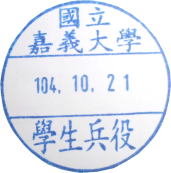 